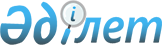 О внесении дополнений в постановление акимата города Павлодара от 20 апреля 2007 года N 553/10 "Об утверждении инструкции по назначению социальной помощи"
					
			Утративший силу
			
			
		
					Постановление Павлодарского городского акимата от 23 августа 2007 года N 1085/18. Зарегестрировано управлением юстиции города Павлодара 13 сентября 2007 года N 93. Утратило силу - постановлением акимата города Павлодар Павлодарской области от 8 апреля 2008 года N 424/10

       Сноска. Утратило силу постановлением акимата города Павлодар Павлодарской области от 8 апреля 2008 года N 424/10.       В соответствии с Бюджетным кодексом Республики Казахстан от апреля 2004 года, Законом Республики Казахстан от 23 января 2001 года "О местном государственном управлении в Республике Казахстан", в связи с уточнением бюджета города Павлодара на 2007 год акимат города Павлодара ПОСТАНОВЛЯЕТ : 

      1. Внести в постановление акимата города Павлодара от 20 апреля 2007 года N 553/10 «Об утверждении инструкции по назначению социальной помощи» следующие изменения и дополнения: 

      в главе 3 "Единовременная социальная помощь" пункт 18 дополнить: 

      подпунктом 23 следующего содержания: "инвалидам и участникам Великой Отечественной войны в виде возмещения стоимости проезда на санаторно-курортное лечение в города Алматы, Щучинск; размер помощи по возмещению стоимости проезда в город Алматы не более 11000 тенге на одного отдыхающего, в город Щучинск не более 5400 тенге на одного отдыхающего, в город Щучинск не более 5400 тенге на одного отдыхающего. Выплата производится один раз в год, согласно предоставляемым проездным билетам, но не более стоимости билета купе-вагона"; 

      подпунктом 24 следующего содержания: "в честь 70-летия Павлодарской области ветеранам и заслуженным людям города и области в виде экскурсионной поездки в город Астану; размер помощи на одного экскурсанта составляет 43717 тенге"; 

      подпунктом 25 следующего содержания:«"оказание социальной помощи на проезд бойцам студенческих трудовых отрядов; размер помощи на одного бойца составляет 1200 тенге"; 

      главу 6«"Социальная помощь, оказываемая через неправительственные организации в рамках реализации городской программы оказания социальной помощи населению города Павлодара"»дополнить: 

      слово«помощь заменить словом«услуга; 

      дополнить: 

      пунктом 35.1 следующего содержания:«"Оказание социальной услуги детям с ограниченными возможностями. Данный вид услуги предназначен для детей, не достигших 18 лет, с физическими или психическими недостатками, имеющих ограничения жизнедеятельности, обусловленные врожденными, наследственными, приобретенными заболеваниями или последствиями травм, подтвержденными в установленном законодательством порядке. 

  

      2. Павлодарскому городскому филиалу республиканского государственного казенного предприятия«Государственный центр по выплате пенсий и пособий по запросу государственного учреждения «"Отдел занятости и социальных программ города Павлодара» предоставлять списки граждан, указанных в инструкции по назначению социальной помощи и социальных услуг (по согласованию). 

  

      3. Настоящее постановление вводится в действие по истечении 10 (десяти) календарных дней после дня первого его официального опубликования. 

  

      4. Контроль за выполнением настоящего постановления возложить на заместителя акима города Берковского В. А.       Аким города Павлодара          Б. Демеуов 
					© 2012. РГП на ПХВ «Институт законодательства и правовой информации Республики Казахстан» Министерства юстиции Республики Казахстан
				